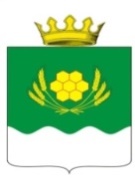 АДМИНИСТРАЦИЯ КУРТАМЫШСКОГО МУНИЦИПАЛЬНОГО ОКРУГАКУРГАНСКОЙ ОБЛАСТИПОСТАНОВЛЕНИЕПОСТАНОВЛЕНИЕот 04.05.2022 № 106г. КуртамышОб утверждении Положения о проведении эвакуационных мероприятий при
возникновении чрезвычайных ситуаций природного и техногенного характера на
территории Куртамышского муниципального округа Курганской областиВ соответствии с Федеральным законом от 21.12.1994 г. № 68-ФЗ «О- защите населения и территорий от чрезвычайных ситуаций природного и техногенного характера», постановлением Правительства Российской Федерации от 30.12.2003 г. №794 «О единой государственной системе предупреждения и ликвидации чрезвычайных ситуаций» и в целях совершенствования координации деятельности эвакуационных органов Куртамышского муниципального округа Курганской области на случай чрезвычайных ситуаций, Администрация Куртамышского муниципального округа Курганской области ПОСТАНОВЛЯЕТ:Утвердить Положение о проведении эвакуационных мероприятий при возникновении чрезвычайных ситуаций природного и техногенного характера на территории Куртамышского муниципального округа Курганской области согласно приложению к настоящему постановлению. Ведущему специалисту отдела по гражданской обороне, чрезвычайным ситуациям и мобилизационной работе Администрации Куртамышского муниципального округа Курганской области, секретарю эвакуационной комиссии разработать план эвакуации населения из зон возможного возникновения чрезвычайных ситуаций природного и техногенного характера на территории Куртамышского муниципального округа Курганской области. Настоящее постановление вступает в силу момента официального опубликования и распространяется на правоотношения с 10.01.2022 г.Разместить настоящее постановление на официальном сайте Администрации Куртамышского муниципального округа Курганской области.Контроль за выполнением настоящего постановления возложить на первого заместителя Главы Куртамышского муниципального округа Курганской области.Глава Куртамышского муниципального округаКурганской области	А.Н. ГвоздевПриложениек постановлению Администрации Куртамышского муниципального округа Курганской области от 04.05.2022 г. № 106 «Об утверждении Положения о проведении эвакуационных мероприятий при возникновении чрезвычайных ситуаций природного и техногенного характера на территории Куртамышского муниципального округа Курганской области»ПОЛОЖЕНИЕО ПРОВЕДЕНИИ ЭВАКУАЦИОННЫХ МЕРОПРИЯТИИЙ ПРИ ВОЗНИКНОВЕНИИ
ЧРЕЗВЫЧАЙНЫХ СИТУАЦИЙ ПРИРОДНОГО И ТЕХНОГЕННОГО ХАРАКТЕРА НА
ТЕРРИТОРИИ КУРТАМЫШСКОГО МУНИЦИПАЛЬНОГО ОКРУГАКУРГАНСКОЙ ОБЛАСТИОбщие положенияНастоящее Положение определяет порядок проведения эвакуационных мероприятий при возникновении чрезвычайных ситуаций природного и техногенного характера на территории Куртамышского муниципального округа Курганской области в мирное и военное время.Эвакуационная комиссия создается постановлением Администрации Куртамышского муниципального округа Курганской области заблаговременно в мирное время для непосредственной подготовки, планирования и проведения мероприятий по подготовке к эвакуации населения, материальных и культурных ценностей в безопасные районы.Общее руководство деятельностью эвакуационной комиссии осуществляет Глава Куртамышского муниципального округа Курганской области. Непосредственное руководство эвакуационной комиссией возлагается на заместителя Главы Куртамышского муниципального округа Курганской области по социальным вопросам.В состав эвакуационной комиссии назначаются лица руководящего состава Администрации Куртамышского муниципального округа Курганской области, транспортных органов, органов общего и профессионального образования, социального обеспечения, здравоохранения, внутренних дел, связи, представитель военного комиссариата Куртамышского, Звериноголовского и Целинного районов Курганской области.Настоящее положение разработано в соответствии с Федеральными законами от 21.12.1994 г. № 68-ФЗ «О защите населения, территорий от чрезвычайных ситуаций природного и техногенного характера», от 12.02.1998 г. № 28-ФЗ «О гражданской обороне», постановлением Правительства Российской Федерации от 22.06.2004 г. № 303 «О порядке эвакуации населения, материальных и культурных ценностей в безопасные районы» и другими нормативными правовыми актами Российской Федерации и Курганской области.Председатель эвакуационной комиссии несет персональную ответственность за выполнение возложенных на комиссию задач мирного и военного времени.Работа эвакуационной комиссии осуществляется по годовым планам работы. Планы работы эвакуационной комиссии утверждает Глава Куртамышского муниципального округа Курганской области.II. Задачи эвакуационной комиссииЗадачами эвакуационной комиссии Куртамышского муниципального округа Курганской области в мирное время являются:разработка совместно с Главным управлением МЧС России по Курганской области, а также ежегодное уточнение плана эвакуации, размещения и всестороннего обеспечения эвакуируемого населения в загородной зоне (далее - 33);определение количества и выбор места дислокации приемных эвакуационных пунктов (далее - ПЭП), промежуточных пунктов эвакуации (далее - ППЭ), пунктов высадки со всех видов транспорта, а также маршрутов эвакуации пешим порядком;периодическое проведение заседаний, на которых рассматриваются и анализируются планы эвакуации и размещения эваконаселения в безопасные районы, а также результаты проверок состояния загородной зоны;взаимодействие с органами военного управления по вопросам планирования, обеспечения и проведения эвакуационных мероприятий;участие в учениях по вопросам гражданской обороны (далее - ГО) с целью проверки реальности разрабатываемых планов и приобретения практических навыков по организации проведения эвакуационных мероприятий;организация проверок готовности эвакоорганов, эвакообъектов;разработка и учет эвакуационных документов.Задачами эвакуационной комиссии Куртамышского муниципального округа Курганской области при переводе ГО с мирного на военное положение являются:взаимодействие с эвакоприемными. органами, проверка готовности системы оповещения и связи к работе по предназначению;уточнение категорий и численности эвакуируемого населения;уточнение плана эвакуации, порядка и осуществление всех видов обеспечения эвакоприемных мероприятий;организация подготовки к развертыванию ПЭП, ППЭ, пунктов высадки;контроль за подготовкой транспортных средств к эвакуационным перевозкам людей, организацией инженерного оборудования маршрутов пешей эвакуации и укрытий в местах привалов и ППЭ;уточнение совместно с транспортными органами порядка использования всех видов транспорта, выделяемого для вывоза эваконаселения с ППЭ в пункты его размещения в 33;контроль за приведением в готовность имеющихся защитных сооружений в районах ПЭП, ППЭ, пунктах высадки;уточнение с взаимодействующими эвакуационными комиссиями планов приема, размещения и обеспечения населения в 33.Задачами эвакуационной комиссии Куртамышского муниципального округа Курганской области с получением распоряжения о проведении эвакуации являются:постоянное поддержание связи с эвакоприемными органами и транспортными службами, контроль за ходом оповещения населения и подачей транспорта в пункты высадки;контроль за выполнением разработанных и уточненных по конкретным условиям обстановки планов приема, размещения и обеспечения населения в 33;организация регулирования движения и поддержания порядка в ходе эвакуационных мероприятий;информирование эвакуационной комиссии области о количестве эвакуируемого населения по времени и видам транспорта;сбор и обобщение данных о ходе эвакуации;организация взаимодействия с органами военного управления, организациями городских и сельских территорий по вопросам приема, размещения и обеспечения эваконаселения и проведения эвакуационных мероприятий.III. Организация работы эвакуационной комиссииРуководит деятельностью эвакуационной комиссии и несет ответственность за выполнение возложенных на нее задач председатель эвакуационной комиссии.Эвакуационная комиссия организует и проводит свою работу в соответствии с годовым планом работы, утвержденным ее председателем.Заседания эвакуационной комиссии проводятся по мере необходимости, но не реже одного раза в квартал для рассмотрения вопросов планирования, организации и контроля эвакуационных мероприятий, их всестороннего обеспечения.Решения, принимаемые на заседаниях эвакуационной комиссии, оформляются протоколом, который подписывает председатель. Принятые решения являются обязательными для исполнения всеми руководителями отраслевых (функциональных) органов Администрации Куртамышского муниципального округа Курганской области.Повседневная работа эвакуационной комиссии проводится по вопросам разработки и корректировки плана эвакуации, расчета всестороннего обеспечения эвакуации работников, документации и материальных ценностей и первоочередного жизнеобеспечения эвакуированных в безопасные районы.При переводе гражданской обороны с мирного на военное положение или получении распоряжения на проведение эвакуационных мероприятий:осуществляется оповещение и сбор членов эвакуационной комиссии, постановка задач на подготовку и проведение эвакуационных мероприятий;организуется работа членов эвакуационной комиссии в составе рабочей группы в круглосуточном режиме;организуется постоянное взаимодействие с вышестоящей эвакуационной комиссией и органами военного управления;осуществляется оперативный контроль отправления автомобильных и пеших колонн.IV. Права эвакуационной комиссииЭвакуационная комиссия Куртамышского муниципального округа Курганской области имеет право:В пределах своей компетенции принимать решения, обязательные для выполнения муниципальными унитарными предприятиями, учреждениями и организациями на территории Куртамышского муниципального округа Курганской области, связанными с планированием и всесторонней подготовкой к проведению эвакуационных мероприятий. _Осуществлять контроль за деятельностью подчиненных эвакоорганов по вопросам организации планирования и подготовки к проведению эвакуационных мероприятий,Осуществлять контроль за подготовкой и готовностью приемных эвакуационных пунктов, промежуточных пунктов эвакуации, пунктов высадки, а также личного состава округа указанных объектов к выполнению задач по предназначению.Проводить проверки по организации планирования и подготовки к проведению эвакуационных мероприятий в муниципальных унитарных предприятиях, организациях, учреждениях и объектах экономики, расположенных на территории Куртамышского муниципального округа Курганской области.Разрабатывать и направлять руководителю и вышестоящей эвакуационной комиссии предложения по совершенствованию системы эвакуации.Управляющий делами - руководитель аппарата Администрации Куртамышского муниципальногоокруга Курганской области	Г.В. Булатова